Which is brighter, the Moon or the Sun?The ______ is brighter than the _________.Which is brighter, a candle or fireworks?____________ are _____________er than a ___________.Which is longer, the news or a movie?A ___________ is ___________ than the _____________.Which is longer, a soccer field or a marathon?A ________________ is ____________ __________ a ____________ __________Which is taller, Tokyo Tower or Tokyo Sky Tree?__________ ______ ________ is ____________ than __________ ___________.Which is faster, a turtle or a rabbit?A ____________ ____ ____________ ________ a ____________.Which is faster, a bicycle or a car?_________________________________________________________________.Which is hotter, an onsen or a fire?_________________________________________________________________.Which is warmer, Hawaii or Hokkaido?_________________________________________________________________.Which is cuter, a spider or a panda?_________________________________________________________________.Which is harder, an orange or a baseball?_________________________________________________________________.Which is colder, ice or water?_________________________________________________________________.Which is quieter, an ant or a bee?_________________________________________________________________.Which can fly higher, a bird or a spaceship?____________________________ can fly higher ___________________________________.Which can run faster, a monkey or a horse?____________________________________________________________________________.Which cat is the biggest?			Which cat is the thinnest?A	B	C			A	B	C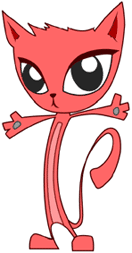 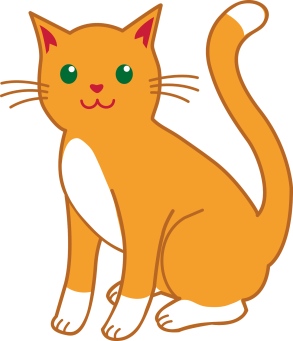 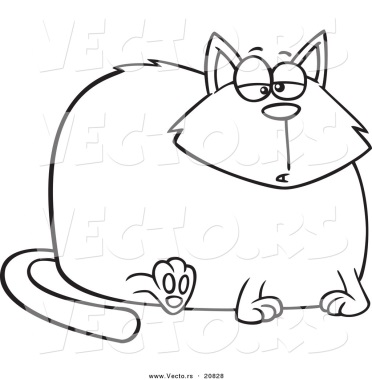 Who is the heaviest?			Who is the lightest?A	B	C			A	B	C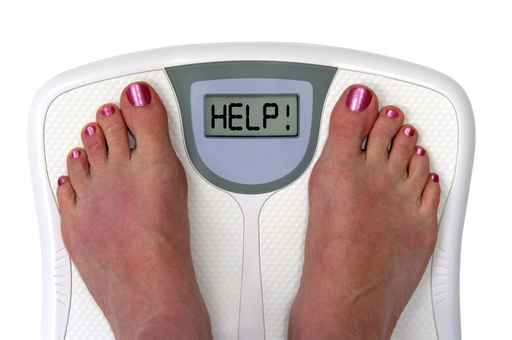 There are 3 people: A, B, and C.One person weighs 30kg, one person weighs 40kg, and One person weighs 50kg.Person C is heavier than person A.Person B is heavier than person C.How much does A weigh? How much does B weigh? How much does C weigh?